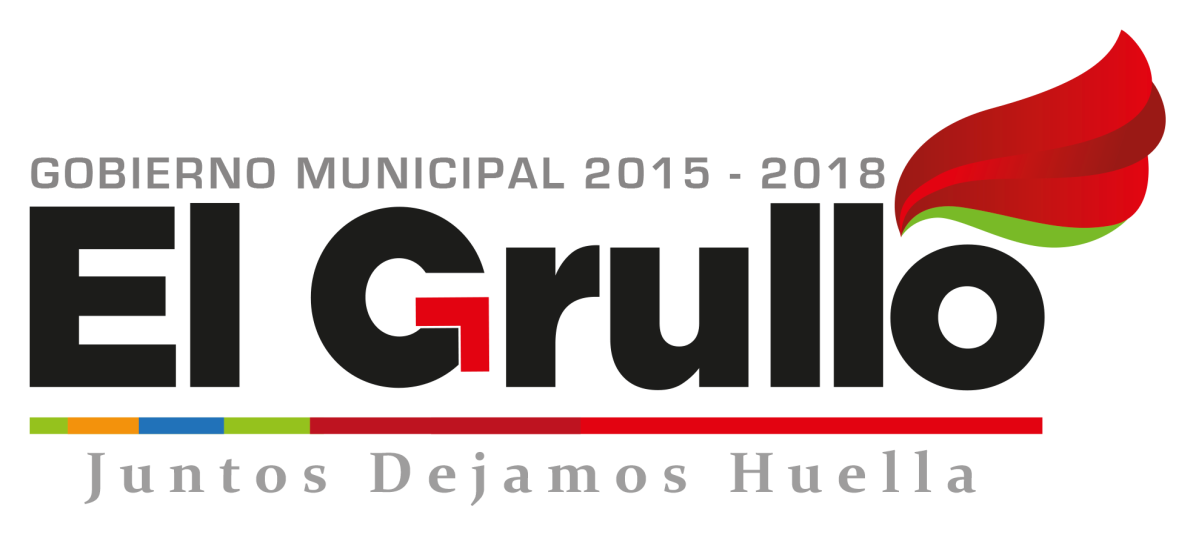 INFORMEMENSUAL DE ACTIVIDADESJulio   2017María Guadalupe Zamora Murillo.Director de Servicios Públicos Municipales.ÇDepartamentoLogros o actividades:Aseo PúblicoResultados del Programa de Separación de Residuos.Orgánicos: 288.500 TON. Inorgánica: 62.00 TON.Basura: 454.375 TON. Reportes atendidos: Orgánicos: 05Inorgánicos: 04Basura: 03Retirar animales muertos: 02Se impartieron charlas de Educación Ambiental en El Kinder Gabilondo Soler, Jardín de Niños Primavera y en la Biblioteca Pública.  Venta de inorgánicos del centro de acopio: Piezas: 9,480pzas. Kilos: 586  Total: $15,487.00Parques y JardinesCabecera Municipal.:Servicios realizados en: Cementerio, carretera salida-Guadalajara, andador, Biblioteca, guardería, glorietas, unidad deportiva y camellón Laura Cosió.Parques: Col. Las Flores, Colomitos y Jardines de Manantlán. Canchas deportivas: cancha El globo, el progreso, beis y centenario. Apoyos en: 0Servicios a calles: Francisco Rosas, Abel Robles, Matamoros, Urbano Rosales, Nance y Col. Lomas del Valle.  Nota: Las podas de arboles en las calles, son únicamente de arboles que se encuentra dañando las fincas, cables de la luz o que están en peligro de caer. Los que son necesarios el derribo es autorizado por Ecología previo a una supervisión.   Apoyos a Escuelas: Instituto Forja y Esc. Primaria Niños Héroes. Localidades:Servicios realizados en: Casa de Salud en la Puerta de Barro y en la capilla de Las Pilas. Canchas deportivas: La Laja, El Cacalote, Ayuquila, Puerta de Barro y en el Aguacate.  Apoyos a Escuelas: Secundaria de AyuquilaAlumbradoLámparas reparadas: 173CementerioServicios realizados: 18Constancias: 17Manifestaciones: 04Permisos de remodelación: 16Ventas de espacios: 04Fosas donadas (personas de escasos recursos): 01 RastroSacrificios:Bovinos: 93Porcino: 1,028PinturaSe pintó en: La cancha Chayito Díaz Se apoyo con mano de obra de pintura: Asociación Civil NutricionalFontaneríaSe dieron servicio en: Baños de la unidad, cancha de beis, mercado, alameda,  presidencia, comedor infantil y cementerio. Se apoyó: En el Centro de Salud y baño en la localidad de La Laja.